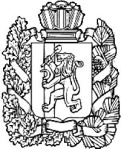 НИЖНЕИНГАШСКИЙ ПОСЕЛКОВЫЙ СОВЕТ ДЕПУТАТОВНИЖНЕИНГАШСКОГО РАЙОНАКРАСНОЯРСКОГО КРАЯПРОЕКТРЕШЕНИЕ-.-.20- г.                            пгт. Нижний Ингаш                         № проектО внесении изменений в решение от 17.05.2016 №8-51«Об административной комиссии посёлка Нижний ИнгашНижнеингашского района Красноярского края»(в ред. от 12.02.2020№45-241, от 20.04.2020 №47-254)         В соответствии с Федеральным законом от 06.10.2003 г. № 131-ФЗ «Об общих принципах организации местного самоуправления в Российской Федерации», Законом Красноярского края от 23.04.2009 № 8-3168 «Об административных комиссиях в Красноярском крае»,  Законом Красноярского края от 23.04.2009 № 8-3170 «О наделении органов местного самоуправления муниципальных образований края государственными полномочиями по созданию и обеспечению деятельности административных комиссий»,  руководствуясь ст. 22 Устава поселка Нижний Ингаш Нижнеингашского района Красноярского края, Нижнеингашский поселковый Совет депутатов РЕШИЛ:1.Внести изменения в персональный состав административной комиссии поселка Нижний Ингаш, согласно приложению.2. Контроль за исполнением настоящего Решения возложить на постоянную комиссию по законности, защите прав граждан и правопорядка.3. Решение вступает в силу после его официального опубликования в периодическом средстве массовой информации «Вестник муниципального образования посёлок Нижний Ингаш».Председатель поселкового                                                  Совета депутатов                                                     С.В.ЧупинаГлава посёлкаНижний Ингаш                                                        Б.И.Гузей                                                                                                                                               Приложение к Решению                                                                                                   Нижнеингашского поселкового                                                                                                    Совета депутатов                                                                                                   от  №проектСоставАдминистративной комиссии поселка Нижний ИнгашНижнеингашского района  Красноярского краяПредседатель комиссии – Глазков Виталий Александрович – заместитель главы поселка Нижний Ингаш.2.  Заместитель председателя комиссии – Фрицлер Ирина Викторовна – заместитель главы поселка Нижний Ингаш.3. Секретарь комиссии – Гришанович Кристина Сергеевна – главный специалист администрации поселка Нижний Ингаш.Члены комиссии:4.  Чупина Светлана Владимировна – председатель Нижнеингашского поселкового Совета депутатов.5. Наговицина Наталья Анатольевна – председатель постоянной комиссии по законности, защите прав граждан и правопорядка Нижнеингашского поселкового Совета депутатов.